Молитвенный дневник            Январь-2017Благодарим вас за молитвы о наших страдающих братьях и сестрах! Это большая поддержка для них! Порой мы вынуждены изменять или опускать их имена в целях безопасности, и у нас есть всего несколько страниц, чтобы рассказать вам их истории, но Господь знает в подробностях тех людей и места, о которых мы молимся. Спасибо за ваше понимание. Необязательно ограничиваться словами, в которых выражены молитвенные нужды. Вы можете молиться об этих ситуациях своими словами, как побуждает вас Господь. Каждое воскресенье мы публикуем молитву, ее тоже можно дополнять своими словами.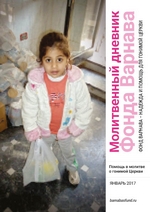 Воскресенье 1 января Господь наш, Боже всемогущий, Альфа и Омега, в самом начале этого нового года мы молимся Тебе об этом мятущемся мире. Мы слышим о войнах и военных слухах. Мы слышим о засухе, неурожае и голоде. Мы слышим о гонениях и несправедливости. Особенно мы обращаем внимание на страдания христиан, которые испытывают гонения за имя Христа, Твоего Сына и нашего Спасителя. Мы молимся о тех, кто находится у власти и может облегчить их тяготы, будь то избранные представители власти или военные руководители, просим, чтобы ты управил их руками ради созидания мира и стабильности. Просим о тех, кто имеет влияние, особенно о журналистах и религиозных лидерах, чтобы они использовали его на добро. Молимся и о себе, обо всех христианах на земле, просим, чтобы Ты использовал нас для Своих целей и Своей славы в этом наступившем году.Понедельник 2 января 12-летняя Моника из Лахора, Пакистан, была похищена 11 августа 2016 года. Четыре дня спустя полиция сообщила ее отцу, Альфреду, что она обратилась в ислам и вышла замуж за мусульманина. Полицейские показали ему брачный договор, где указано, что ей уже исполнилось 18, и сказали, что его попытки найти свою дочь будут расцениваться как преследование. Моника — лишь одна из сотен девочек и девушек из христианских семей в Пакистане, страдающих от таких похищений. Каждый год происходит около 700 таких случаев. Реакция полиции на похищение Моники типична: они утверждают, что теперь девочка законно принадлежит своему мусульманскому мужу, поэтому ее родители-христиане больше не имеют на нее прав. Молитесь о Монике и многих других девушках, оказавшихся в такой же ужасной ситуации. Просите Бога укрепить их веру, несмотря на то что их обманом или силой вынудили принять ислам. Через несколько недель после похищения Моники Альфред скончался, не вынеся стресса. Молитесь о его вдове и двух других детях.Вторник 3 января 4 октября Национальная ассамблея Пакистана представила резолюцию, призывающую правительство принять меры по предотвращению похищений и насильного обращения в другую религию детей из семей, не исповедующих ислам. Захид Хамид, министр юстиции, заявил, что у правительства нет оснований для отклонения этой резолюции, однако предыдущие законопроекты, направленные на защиту прав меньшинств в Пакистане, столкнулись со значительными задержками на стадии обсуждения. Молитесь о том, чтобы этот закон был быстро принят и должным образом вступил в силу. От похищений и принуждений к браку страдают не только христиански, но и девочки из индуистских семей.Среда 4 января Слушание по делу Аасии Биби, осужденной за “богохульство”, должно было состояться в Верховном суде Пакистана 13 октября. Но как только слушание началось, один из трех судей заявил о самоотводе на том основании, что он участвовал в рассматривал дела, имеющего отношение к этому случаю. Зал суда был переполнен разъяренными мусульманскими радикалами. Аасия Биби пыталась защитить свою веру в беседе с мусульманками, и ее ложно обвинили в богохульстве. Из-за этого она уже больше шести лет находится на скамье смертников и больше семи лет в тюрьме. Молитесь о том, чтобы ее дело скорее было рассмотрено и ее оправдали (Луки 18:8). Фонд Варнава поддерживает ее семью, последний грант был направлен на подведение газа к их дому. Четверг 5 января 16 сентября 45-летний Прашант Бхатнагар раздавал христианскую литературу в индийском штате Махараштра, когда на него напала группа мужчин, по-видимому из местного индуистского образовательного учреждения. Его усадили в машину и увезли в уединенное место. Там его избили, помочились на него, угрожали оружием, а также угрожали поджечь его, если он продолжит и дальше распространять литературу. 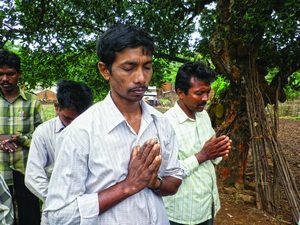 Христиане ИндииМолитесь о том, чтобы Прашант не переставал нести евангелие. Насилие в адрес христиан в Махараштре в 2016 году увеличилось больше чем вдвое, по сравнению с предыдущим 2015 годом. Молитесь о том, чтобы в 2017 году эта тенденция прекратилась.Пятница 6 января Волонтеры “Гедеоновых братьев” арендовали палатку на ежегодном 4-дневном празднике Криши Мела в Дхарваде, штат Карнатака, Индия, который начался 24 сентября 2016 года. Волонтеры заняли палатку и предлагали людям бесплатные Библии на различных индийских языках. Безо всякого повода около 200 радикалов хинду напали на палатку, уничтожая Библии и оскорбляя христиан. Молитесь о тех людях, которые видели это нападение или слышали о нем, чтобы они поинтересовались, что было в тех книгах, которые радикалы хинду так стремились уничтожить (Исайя 55:11).Суббота 7 января В воскресенье 2 октября в индийском штате Тамилнад был убит муниципальный советник, христианин. Дханашекхаран находился на богослужении в пятидесятнической церкви Девасабха в Падаппаи. Ему позвонили на мобильный, и он вышел, чтобы ответить на звонок, а на улице его окружили пять человек. Он успел пробежать около 150 метров, прежде чем его поймали. Дханашекхаран вбежал в другую церковь поблизости, но там его поймали и зарезали. Нападавшие были вооружены серпами и другим острыми предметами. Молитесь о его вдове Дэйзи, сыновьях Исааке (5 лет) и Иакове (3 годика), а также о его общине христиан, которые стали свидетелями нападения.Воскресенье 8 января Господь Иисус, мы молимся Тебе о наших братьях и сестрах в Индии, сталкивающихся с притеснениями и гонениями со стороны радикальных индуистов. Даруй им мудрости и стойкости продолжать собираться вместе, чтобы молиться и поклоняться Тебе, несмотря на то, что любое собрание может быть прерваны разъяренными радикалами. Мы молимся сегодня особенно о пасторе Сунни Тьяги, который проводил молитвенное собрание в своем доме в Уттар-Прадеш, когда к нему вломились экстремисты хинду, они избили пастора и угрожали другим присутствовавшим верующим. Мы просим об исцелении его травм. Благослови, Господи, многих других христиан, оказавшихся в таком же положении, ты знаешь их всех поименно.Понедельник 9 января В прошлом августе за проведение богослужения дома без государственной регистрации были оштрафованы семь христиан, это произошло в Калбату, Казахстан. Двум из них сумму штрафа снизили, так как им уже около 80 лет и они очень бедны, еще троим сократили штрафы, потому что у них маленькие дети на попечении. В зале суда христиане заявили, что у них есть право практиковать свою религию, согласно Международному пакту о гражданских и политических правах, который Казахстан ратифицировал в 2005 году. Однако судья проигнорировал этот аргумент. Молитесь о том, чтобы власти Казахстана прекратили преследовать христиан, которые просто собираются вместе на молитву и общение (источник: Форум 18).Вторник 10 января Баптистский совет церквей в Казахстане и других странах Центральной Азии пытается заявить о своих правах на религиозную свободу через политику гражданского неповиновения. Они отказываются платить штрафы, налагаемые на них за практику христианства. В результате у некоторых конфискуют собственность (например, стиральные машины, автомобили), на имущество накладывают судебные запреты, запрещающие продажу. Некоторым запретили покидать страну, других подвергают арестам. Молитесь о христианах в Центральной Азии, чтобы они стойко держались веры несмотря на все притеснения (источник: Форум 18).Среда 11 января “Число собраний мужчин в военной форме растет, гражданский сектор планирует большое шествие … а мы просим молиться о детях Божьих”. Это одно из многих сообщений, полученных Фондом Варнава от христиан Центральноафриканской республики в конце прошлого года. На тот момент вооруженная группировка Селека держала под контролем больше половины страны, на не столицу Банги. Население ЦАР придерживается, в основном, христианства. Миротворцы ООН, похоже, готовы, скорее, застрелить мирных жителей, чем действовать против повстанцев. Верующие опасаются развития катастрофических сценариев, в том числе возвращение Селеки к власти, бунт военных или переворот с целью свержения новоизбранного президента Туадеры. “Мы знаем, что вся власть принадлежит Богу и что последнее слово — за Ним”, — утверждает наш контакт в ЦАР. Господь правит! Просите Его, чтобы Он даровал мир, свободу и правосудие народу ЦАР. Четверг 12 января 16 сентября от рук повстанцев Селека погибли глава поселка и около 25 жителей Ндомете, Центральноафриканская республика. Исламисты ходили от двери к двери, ища христиан. 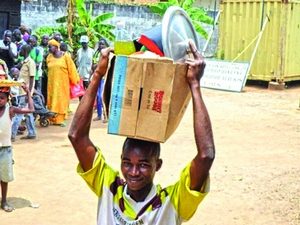 “Фонд Варнава — буквально единственная христианская организация, которая оказывает существенную помощь христианам в ЦАР”, — сказал один из наших партнеров по служению в прошлом июнеВ соседнем городе Кага-Бандоро был разрушен Библейский учебный центр, разграблены несколько общественных организаций и частных домов. Но христиане отказываются отчаиваться. Они видят руку Божью и ответы на молитвы. “Каждый день приносит новые страдания и новое утешение, — писал нам в ноябре один из пасторов в ЦАР — Страдания – это проявления дьявола, которые стали еще более очевидны после прибытия группировки «Селека» в ЦАР … Утешение — это молитвы детей Божьих по всему миру, которые имеют силу и дают надежду”. Продолжайте молиться о христианах ЦАР.Пятница 13 января 25 октября в округе Мандера на северо-востоке Кении, недалеко от Сомали, были убиты 12 христиан — во время вооруженного нападения исламских боевиков Аль-Шабааб на гостиницу. Накануне они убили шестерых христиан. Кенийские службы безопасности, похоже, неспособны защитить христиан от этих целенаправленных нападений сомалийской группировки. В ответ на нападение 25 октября они посоветовали церквям не включать свет по вечерам и не выходить из дома после 6 вечера. Просите Господа утешить скорбящих и быть щитом перед всеми христианами на северо-востоке Кении (Псалом 3:4).Суббота 14 января Если прошли хорошие дожди, в Эфиопии сейчас должен быть разгар сезона урожая, но даже если так, людям понадобится несколько лет, чтобы полностью восстановиться от жестокого голода, который испытывала Эфиопия в прошлом году. Молитесь о проекте “Иосиф”, в рамках которого Фонд Варнава кормит самых голодных через поместные церкви. Молитесь также о хороших дождях в Зимбабве, где посевы тоже страдают от засухи, чтобы урожай маиса в марте–мае был хороший.Воскресенье 15 января Господь Иисус, мы славим и благодарим Тебя за пример многих христиан, живущих в отчаянной бедности, особенно в африканских странах, которые несмотря на все беды возлагают свое упование на Тебя, хотя им предлагают материальную помощь, если они перейдут в другую религию. Хотя они и продолжают жить в нужде, пусть каждый из них провозгласит вместе с Иовом, что у них есть утешение и радость в этой нестихающей боли – что они не отвергли изречений Святого (Иов 6:10). Да будем и мы готовы принести жертвы ради Тебя, большие или маленькие, помня всегда, что Ты умер на кресте за наши грехи.Понедельник 16 января Жудец Констанца на юго-востоке Румынии — центр ислама в этой почти полностью христианской стране. Город Меджидия в Констанце был основан турецким султаном, и среди его населения сегодня 20% мусульман. Власти Турции недавно открыли новый детский сад и новый детский дом, а также возглавляют единственный педагогический институт в Меджидии. Две трети руководящих мест в главном университете в Констанце, как сообщается, занимают мусульмане. Турция всячески пытается усилить влияние ислама в Румынии. Молитесь о том, чтобы вместо этого мусульмане сами были тронуты силой и светом евангелия и встретились с живым Богом.Вторник 17 января В сентябре 2016 года в Венгрии был создан новый правительственный департамент, цель которого — помощь христианам в гонениях. Власти Венгрии много лет помогали христианам Ближнего Востока, но не афишировали это. Говоря от имени правительства, Эдуард фон Габсбург объяснил, что одна из целей такого выхода в общественность — подать пример другим европейским странам. “Почему-то идея защиты христиан обрела неприятный привкус в Европе, словно это значит лишить помощи всех остальных”, — сказал он. Молитесь о том, чтобы другие европейские государства действительно вдохновились этим примером Венгрии и начали помогать христианам, страдающим за свою веру.Среда 18 января Испания и Франция обе пострадали от нападений террористов на церкви в сентябре прошлого года. В обеих странах злоумышленниками были марокканцы. Марокканца, виновного в терактах в Испании, выдворили из страны и запретили ему въезд в страны Шенгена на 10 лет; другой, виновный в терактах во Франции, еще находится под следствием. Эти люди уверены, что служат Аллаху. Молитесь о том, чтобы они встретили живого Бога и уверовали в Сына Его Иисуса Христа.Четверг 19 января Главы церквей в Швеции не могут сойтись во мнении по вопросу, проявлять ли открытую поддержку христиан в гонениях. В прошлом году некоторые верующие выступили с инициативой под названием Mitt Kors (Мой крест), призывая христиан Швеции делать селфи с крестом в знак солидарности с христианами, переживающими гонения. Однако другие служители церкви, боясь, что это может оскорбить мусульман, осудили это как “бунтарство” и сказали, что это “не по-христиански”. Молитесь о служителях Швеции, чтобы у них было единое и ясное понимание о том, как поддерживать своих братьев и сестер в других странах, страдающих за свою посвященность Господу Иисусу.Пятница 20 января С момента разделения Кореи в 1945 году, после Второй мировой войны, Северная Корея находится под контролем коммунистов – сначала Советского Союза, а затем Корейской рабочей партии – и христиане испытывают жестокие гонения. До этого Корея 35 лет находилась под властью Японии. Корейские христиане сыграли важную роль в движении за независимость от японского колониализма, и христианство обрело уважение как законная религия Кореи. Несмотря на жестокие гонения в Северной Корее, сегодня там много верующих, возможно, тысячи. Молитесь о каждом из них, чтобы Господь поддержал их и укрепил в вере.Суббота 21 января Десятки радикальных мусульман из группировки Исламский освободительный фронт, а также местные жители Макассара, Южное Сулавеси, Индонезия, организовали 23 сентября протест против церкви, которая служит народу тораджи (преимущественно христианская коренная народность). Протестующие требовали не допустить продления разрешения на использование здания церкви, ссылаясь на закон 2006 года, согласно которому каждое новое место поклонения должно получить письменное согласие как минимум 60 местных жителей, принадлежащих другой религии. Молитесь о том, чтобы наши братья и сестры из тораджи были избавлены от руки своих врагов (Луки 1:74) и могли без страха собираться и прославлять своего Господа.Воскресенье 22 января О, Господь, мы молимся о христианах во Вьетнаме, которым будущее видится очень мрачным. Наполни их надеждой. Пожалуйста, помоги особенно тем, кто живет в сельских районах, у которых мало доступа к образованию и ресурсам, где люди страдают от засухи и наводнений, уничтоживших посевы в прошлом году. Благослови их будущим хорошим урожаем. Укрепи их в испытаниях, чтобы они выдержали все давление — не только со стороны властей, но и от местных жителей. Да найдут они утешение в Духе Твоем Святом. Просим о них во имя Господа Иисуса Христа.Понедельник 23 января Еще 160 вьетнамских христиан вынуждены вернуться на родину, потому что в Камбодже им отказали в статусе беженца. Они входят в группу христиан из коренной народности, известной как монтаньяры (люди гор), которые бежали в мае 2016 года из Вьетнама, спасаясь от гонений на своей атеистической марксистской родине. Некоторым уже пришлось вернуться назад. Только 13 человекам удалось получить статус беженца и перебраться на Филиппины. Просите Господа охранять их вхождение и выхождение отныне и вовек (Псалом 120:8).Вторник 24 января На парламентских выборах в октябре в Марокко победу одержала исламистская Партия справедливости и развития, она заняла 125 мест из 395. В 2011 году, когда она также получила крупное представительство в парламенте, ей досталось 107 мест. Лидер партии Абделила Бенкиран продолжает занимать пост премьер-министра. Второй в этой гонке пришла Партия аутентичности и модернизма, выступавшая против исламизации марокканского общества — 102 места. В 2011 году ей досталось всего 47 мест. Общество в этой стране становится все более поляризованным. Молитесь о влиянии умеренных и либеральных мусульман, чтобы христиане Марокко могли наконец получить официальное признание.Среда 25 января 49-летний Слимхан Бухафс, алжирский христианин, вышедший из ислама, был приговорен к трем годам тюрьмы за “оскорбление Пророка” и “оскорбление символа веры и заповедей ислама”. Что он сделал? Написал на Фейсбуке “Иисус превосходит ложь ислама”. Молитесь о нашем брате Слимхане, у которого слабое здоровье. Он находится за решеткой с момента его ареста 31 июля 2016 года. Да укрепит его Господь физически, эмоционально и духовно в этих переживаниях.Четверг 26 января На данный момент, когда готовился этот материал, коалиция сил из разных стран приближается к Мосулу, на севере Ирака, чтобы освободить город от оккупировавших его исламистов ИГИЛ. Президент Турции Эрдоган, однако, заявил, что после освобождения Мосула “только арабам-суннитам, туркменам и курдам-суннитам” (то есть только мусульманам-суннитам) следует позволить вернуться в город. Это очень тревожное заявление для 35,000 христиан, живших в Мосуле. Последние несколько тысяч из них бежали из города в июне 2014 года, когда его захватили боевики ИГИЛ. Молитесь о том, чтобы христиане вернулись в этот древний город (это древняя Ниневия, о которой мы знаем из Ветхого Завета). Пятница 27 января Еще недавно в городе Каракуш (также называемом Бахдида и Аль-Хамдания), расположенном в Ниневия-Пленс, на севере Ирака, было 50,000 жителей, 95% которых христиане. Летом 2014 года его захватили боевики ИГИЛ, и христиане бежали, спасаясь от жестокого порабощения и смерти. В октябре 2016 года город был освобожден иракскими войсками, как и многие другие города и поселения в районе Мосула, где много христиан среди местного населения. Пожалуйста, молитесь о бывших жителях Каракуша, большая часть которых с 2014 года живут в очень сложных обстоятельствах в Иракском Курдистане. Просите, чтобы Бог помог им решить, что делать дальше — возвращаться ли им в свои дома в Ниневия-Пленс — регион, который еще недавно был центром иракского христианства.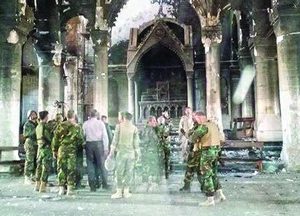 Христианские солдаты молятся в церквиТахира, Каракуш, сразу после освобождения его от контроля ИГИЛ. Боевики подожгли здание церквиСуббота 28 января Четверо христиан, в их числе 9-летний мальчик, были похищены 3 октября в Манфалуте, Асьют, Египет. Похитители потребовали выкуп в размере полумиллиона египетских фунтов (€51,000) и пригрозили убить пленников, если выкуп не будет уплачен. Все похищенные люди — родственники, и у этой семьи нет таких денег, поэтому сумму в итоге сократили до 150,000 египетских фунтов. Выкуп был заплачен, и пленных освободили. Молитесь о прекращении гонений на христиан в Египте.Воскресенье 29 января Отец Небесный, мы радуемся тому, что президент Египта Ас-Сиси утвердил новый закон, регулирующий строительство церквей. Благодарим Тебя за такие перемены в законодательстве этой страны, которые должны принести облегчение нашим братьям и сестрам в Египте, которым на протяжении многих поколений так трудно было добиться разрешения на строительство новых церквей. Мы просим, чтобы новый закон должным образом вступил в силу и чтобы в Египте было достаточно церквей, где христиане могли бы собираться и поклоняться Тебе. Пожалуйста, смягчи сердца радикальных мусульман, которых возмущает наличие церквей в Египте, научи их принимать христиан как полноправных сограждан своей страны. Мы просим об этом во имя Господа Иисуса Христа.Понедельник 30 января Троих христиан в Иране приговорили к 80 ударам плетью за нарушение исламского запрета на алкоголь, который в Иране запрещен для всех мусульман. Эти трое человек обратились из ислама и стали христианами, но их новая вера не признается властями Ирана. Преступление их состоит в том, что они участвовали в причастии. На данный момент они подали апелляцию против этого решения суда. Молитесь о Ясере, Сахибе и Мухаммеде, чтобы Бог вмешался и защитил их от этого наказания.Вторник 31 января 29 сентября 35-летняя иранка Насрин Абек, работавшая в парикмахерской, была найдена в своем доме в Сиднее (Австралия) мертвой со следами множественных колотых ран. В ее убийстве обвинили ее мужа Амира Дарбану. Насрин недавно отказалась от ислама и последовала за Христом и, похоже, что ее муж вынес ей смертный приговор за отступничество, как того требует шариат. По сути, будучи иранцами, вероятно, они были последователями шиитского ислама, а шиитские законы предписывают смерть за отступничество только для мужчин. Женщин, по шиитскому закону, отказавшихся от ислама, нужно посадить в тюрьму и бить палками. Сегодня много иранских мусульман по всему миру становятся христианами, молитесь об их защите от всех, кто желает им зла.barnabasfund.ru                                  ЯНВАРЬ-2017